PROJECTOPROEP 2021« be circular – be brussels »Categorie Lancering(Subsidie max. 80.000 €)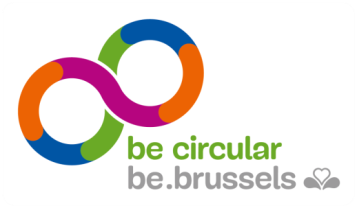 Project : ………………………………………..(definieer de naam of het acroniem van het project) Opgelet: Vergeet niet te controleren of u over de laatste versie van het reglement en van het formulier beschikt door te surfen naar: www.circulareconomy.brussels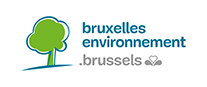 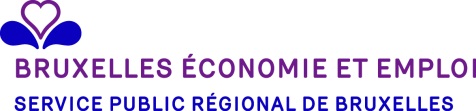 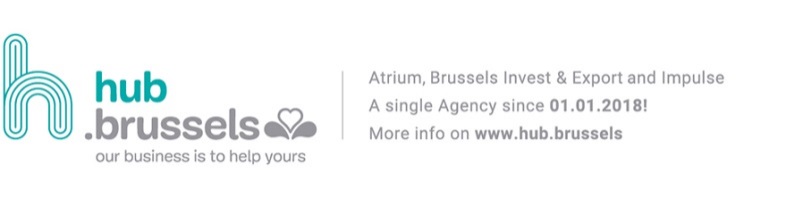 ALGEMENE INFORMATIEVerplichte begeleiding voor de dossiers die verband houden met biologisch afvalAls uw project verband houdt met het thema biologisch afval (compost en andere vormen van opwaardering van biologisch afval), is een begeleiding van uw project verplicht alvorens u uw kandidatuurdossier indient.  Neem zo snel mogelijk en vóór 30/04/2021 contact op met de ‘facilitator biologisch afval voor professionals’ op het volgende e-mailadres biodechetspro@environnement.brussels. Elk dossier met betrekking tot biologisch afval dat zonder voorafgaande raadpleging van de facilitator wordt ingediend, zal beschouwd worden als niet ontvankelijk.Naleven van de instructies voor het invullen Indien de instructies voor het invullen van dit formulier (maximumaantal regels, tekens, items enz.) niet in acht worden genomen, zal het overgemaakte dossier niet worden geanalyseerd. Verwerking van persoonsgegevens Door uw formulier in te dienen, geeft u Leefmilieu Brussel, hub.brussels en Brussel Economie en Werkgelegenheid de toestemming uw persoonsgegevens (contactgegevens) te verwerken om uw kandidatuur voor de projectoproep te behandelen. Dit is in overeenstemming met de wet van 30 juli 2018 betreffende de bescherming van natuurlijke personen in verband met de verwerking van persoonsgegevens en de verordening (EU) 2016/679 van 27 april 2016 (Algemene Verordening Gegevensbescherming - AVG).Indien uw project wordt geselecteerd, zullen uw gegevens 7 jaar na de betaling van de betrokken subsidie worden bewaard.Indien uw project niet wordt geselecteerd, zullen uw gegevens 6 maanden na de niet-toekenning worden bewaard.U kan uw goedkeuring voor de uitgevoerde verwerking intrekken. U heeft toegang tot uw gegevens, kan ze rechtzetten en verwijderen of de overdraagbaarheid van uw gegevens vragen, de beperking van de verwerking of u ertegen verzetten door contact met ons op te nemen (info@circulareconomy.brussels).   U kan ook contact opnemen met de afgevaardigde voor de gegevensbescherming (privacy@environnement.brussels).Indien u dat wenst, kunt u een klacht indienen bij de Commissie voor de bescherming van de persoonlijke levenssfeer (Drukpersstraat 35, 1000 Brussel).4. Overheidssteun Door dit formulier in te vullen, erkent de projectverantwoordelijke dat het bedrag van de gevraagde subsidie het bedrag van de reeds verleende de-minimissteun niet verhoogt tot meer dan 200 000 EUR over een periode van drie belastingjaren.Gelieve een volledige lijst te verschaffen van alle overheidssteun die u de afgelopen drie belastingjaren hebt ontvangen of aangevraagd door het blad Overheidssteun van de bijlage BudgetRH in te vullen.5. Bijlagen die bij het formulier moeten worden gevoegd IDENTIFICATIE VAN DE PROJECTVERANTWOORDELIJKEGegevens van de projectverantwoordelijke Gegevens van de persoon die bevoegd is om de projectverantwoordelijke juridisch te verbindenGegevens van de contactpersoon (indien verschillend van het vorige punt)Sociale onderneming en/of coöperatieveIs de projectverantwoordelijke een sociale onderneming en/of coöperatieve die gebruik wil maken van preferentiële subsidietarieven? Zo ja, gelieve dit aan te tonen (zie het document Administratieve voorwaarden en verplichtingen).StadsproductieBetreft uw project een stedelijke productieactiviteit zoals omschreven op pagina 15 van het projectoproepreglement?Zo ja, licht toe.Partners Is de realisatie van uw project gebaseerd op een partnerschap met één of meer economische actoren? Zo ja, beschrijf dan kort de modaliteiten en doelstellingen van het partnerschap. Geef ook aan of het partnerschap essentieel is voor de realisatie van uw project.Identificeer in de tabel hieronder de partners die een subsidie aanvragen voor het project:Opgelet: Elke partner die een deel van de subsidie aanvraagt, moet de bijlage Partners invullen, alsook een verklaring op eer.Laureaten projectoproepen vorige edities Hebt u al een subsidie ontvangen in het kader van een vorige editie van de projectoproep BeCircular?Zo ja, in welk jaar/welke jaren en voor welk project/welke projecten?Opgelet: Elke begunstigde van deze subsidie, die onderworpen is aan de Europese regels inzake “de-minimis"-steun, moet voornoemde regelgeving naleven, die van toepassing is op het moment van toekenning van de subsidie (beslissing van de Regering), en zijn subsidie zal dienovereenkomstig geplafonneerd worden.Met andere woorden: indien het bedrag van de gevraagde subsidie ervoor zorgt dat het bedrag van de de-minimissteun die al is toegekend aan de projectdrager hoger komt te liggen dan 200.000 euro over een periode van drie fiscale begrotingsjaren, kan de facultatieve subsidie niet aan hem worden toegekend.Teneinde de naleving van dit plafond te verifiëren, moet de kandidaat een verklaring op erewoord met betrekking tot de eventueel in de betrokken periode (drie fiscale begrotingsjaren) ontvangen “de-minimissteun” voorleggen. De toegekende bedragen zullen eventueel dienovereenkomstig verminderd worden.Toon de eerste positieve resultaten aan bij de uitvoering van het voordien gesteunde project.Toon aan waarom een tweede financiële ondersteuning via be Circular relevant is.Als de aanvraag betrekking heeft op een tweede fase van een project dat in een van de vorige edities als laureaat uit de bus kwam, moet u het formulier van de categorie "Scale Up" invullen.GelijkekansentestEnkel in te vullen als uw subsidieaanvraag meer bedraagt dan 30.000 EUR.In de veronderstelling dat het ministeriële kabinet en/of de Brusselse Hoofdstedelijke Regering deze aanvraag goedkeurt, zal de u toegekende subsidie aan de "Gelijkekansentest" onderworpen worden. Sinds 1 maart 2019 moet deze test verplicht worden ingevuld voor alle ontwerpbesluiten met het oog op de toekenning van een subsidie van meer dan 30.000 EUR. De “Gelijkekansentest” is een nieuwe tool waarmee het Gewest nagaat welk effect beleidsmaatregelen hebben op verschillende bevolkingsgroepen waarvan de situatie en de specifieke behoeften soms over het hoofd worden gezien. Voor meer informatie kunt u de volgende websites raadplegen: https://equal.brussels/nl/thema/gelijke-kansen-test/ http://test.equal.brussels/nl/Om ons te helpen de test zo goed mogelijk in te vullen, vragen we u de volgende vragen zo duidelijk en beknopt mogelijk te beantwoorden. Maak desnoods gebruik van de bij dit formulier gevoegde fiche waarop u de definitie van elk criterium terugvindt.Heeft u bij het opzetten van uw project rekening gehouden met de weerslag ervan op een (of meerdere) van de volgende criteria:Kruis het vakje aan telkens wanneer er met de weerslag rekening is gehouden.Leg uit, voor elk criterium waarvoor u het vakje heeft aangekruist:Hoe heeft u de knelpunten of bijzonderheden onderkend waarmee personen op het vlak van een of meerdere van deze criteria geconfronteerd kunnen worden?Vermeld voor elk aangekruist criterium de bijzonderheden en/of knelpunten.  Leg uit hoe u er rekening mee gehouden heeft of vermeld de fasen (voorbereiding, uitvoering, evaluatie) van uw project die rekening houden met de bijzonderheden en de knelpunten i.v.m. elk aangekruist criterium. Hoe schat u de weerslag van uw project op dit criterium (deze criteria) in?Schat de weerslag van uw project in: positief, neutraal of negatief. Vermeld de bronnen die u gebruikt om de weerslag van uw project in te schatten: statistieken, onderzoeken, referentiedocumenten, instellingen, referentiepersonen, enz. Leg uit, voor elk criterium waarvoor u het vakje niet heeft aangekruist:Wat heeft u nodig om rekening te houden met de knelpunten of bijzonderheden m.b.t. dit criterium (deze criteria)?Preciseer de ondervonden moeilijkheden voor elk niet aangekruiste criterium.Overweegt u met deze knelpunten rekening te houden in de toekomst?Bijvoorbeeld in een latere fase van uw project, leg desgevallend uit hoe. CategorieënBinnen welke categorie van de projectoproep wilt u uw project indienen?ALGEMENE VOORSTELLING VAN HET PROJECTBeschrijf uw onderneming op een pittige manier (pitch). Beschrijf kort uw project, wat u concreet gaat doen: Deze elementen moeten de jury toelaten uw project inzake circulaire economie snel te begrijpen.Doelstelling(en) van het project (maximaal 500 tekens)Aanbod van circulaire product(en) of dienst(en) die tijdens het project zal/zullen worden geïmplementeerd (maximaal 500 tekens)Doelpubliek van het aanbod (maximaal 500 tekens)Verwachte becijferde resultaten van het project: financieel, werkgelegenheid, milieu-impact, ... (maximaal 500 tekens) Beschrijf uw project binnen een storytelling-doelstelling met het oog op een latere communicatie (sensibilisering, promotie van de laureaten van be circular). Voorbeeld op de website van het GPCE  https://www.circulareconomy.brussels/category/laureats-nl/?lang=nl (Maximaal 1.000 tekens)GESCHIKTHEID VAN HET PROJECT VOOR DE DOELSTELLINGEN VAN DE PROJECTOPROEP BE CIRCULARCirculaire economie: Toon aan in hoeverre uw project past binnen een benadering van circulaire economie, zoals gedefinieerd op de website https://www.circulareconomy.brussels/over/circulaire-economie/?lang=nl, en in hoeverre het beantwoordt aan de projecten die gezocht worden binnen het kader van de projectoproep. (Maximaal 1.000 tekens)Lokale waardeketen / verankeringZal uw project lokale (Brusselse en/of Belgische) leveranciers/partners mobiliseren? Zo ja, kunt u ze vermelden en de voorwaarden van de geplande samenwerkingen specificeren? Zal het project een sector in het Brussels Gewest activeren of versterken?  (Maximaal 1.000 tekens)* De lokale waardeketens hebben als doelstelling activiteiten in of nabij Brussel te verplaatsen. Een lokale waardeketen bestaat uit een reeks ondernemingen die een of meer complementaire activiteiten hebben (bevoorrading, productie/verwerking, verpakking, distributie, reparatie/herwerking) en die handelen in een partnerschapsdynamiek. Innovatie: Leg uit in hoeverre uw project een innovatief karakter vertoont in vergelijking met wat reeds bestaat op de Brusselse markt  (nieuw product / nieuwe dienst / nieuw productieproces / bereikt nieuw publiek / nieuwe technische oplossing / nieuwe organisatie van de structuur, van de activiteit)? (Maximaal 1.000 tekens)Reproduceerbaarheid: Kan uw project worden gereproduceerd in het Brussels gewest, op de schaal van België? Zo ja, waarom en hoe?(Maximaal 1.000 tekens)MILIEU-IMPACTMilieu-impact van uw project voor het Gewest  Werd uw product of dienst ecologisch ontworpen en wordt er rekening gehouden met de impact op het milieu gedurende de hele levenscyclus? Identificeer en verklaar de positieve en negatieve externe factoren die uw product of dienst in de verschillende fasen van zijn levenscyclus kan genereren. U kunt bijvoorbeeld verwijzen naar een lineaire activiteit als referentiebasisscenario. ‘Externe milieueffecten’ worden gedefinieerd als ‘de positieve of negatieve milieueffecten van de activiteiten van een onderneming op haar externe omgeving’.Positieve externe factoren: geef op basis van uw antwoord op vraag 1 nogmaals de grote milieuvoordelen aan die uit uw project zullen voortvloeien door, indien mogelijk, er een becijferde impact van het volume producten of diensten die gegenereerd worden door de activiteit aan te koppelen (opwaardering van materialen, vermijden van afvalstoffen, delen van middelen, verlengen van de levensduur, vermeden km enz.) Vermeld de eventuele referentiebronnen waarop u uw ramingen baseert  Minimaal 1 voordeel  Maximaal: 6 voordelen  Opmerkingen: Als u begeleiding/advies nodig heeft om de milieu-impact van uw project te beoordelen, kunnen deze kosten in aanmerking komen voor subsidie (rechtstreekse kosten, 70% gesubsidieerd). Als u echter niet wordt geselecteerd, blijven deze kosten voor uw rekening.  Ter herinnering, de jury zal veeleisender zijn bij de beoordeling van de becijferde impact voor projecten waarvoor meer dan € 80.000 subsidie wordt gevraagd   Negatieve externe factoren: geef op basis van uw antwoord op vraag 1 nogmaals de grote negatieve milieugevolgen aan die uit uw project zullen voortvloeien door, indien mogelijk,  er een becijferde impact van het volume producten of diensten die gegenereerd worden door de activiteit aan te koppelen (toename van het aantal afgelegde km’s, energieverslindende activiteit enz.) Geef aan hoe u deze geleidelijk tot een minimum kunt beperken? Geef ook de eventuele referentiebronnen aan waarop u zich baseert om uw schattingen te maken   Wat is de geschatte levensduur van de producten die u als dienst op de markt brengt of aanbiedt? Leg uit in hoeverre deze levensduur wordt gemaximaliseerd (Maximaal 500 tekens)   Meting van de milieu-impact van uw activiteit.Hoe bent u van plan om uw impact tijdens uw project te beoordelen en te monitoren? Aan wie zal deze opdracht worden toevertrouwd binnen of buiten uw onderneming?(Maximaal 2.000 tekens)   TECHNISCHE EN ECONOMISCHE HAALBAARHEID Evaluatie van de marktDoelklanten (kwalitatieve informatie): Verduidelijk wie de doelklant(en) is/zijn voor dit product- of dienstenaanbod. Met andere woorden: wie gaat voor uw product- of dienstenaanbod betalen?(B2B - type(s) doelondernemingen – zeer kleine ondernemingen, kmo’s, grote ondernemingen, activiteitensector(en) enz.)B2C, leeftijdsgroep(en), geslacht, inkomensniveau(s), geografisch(e) gebied(en), levensstijl, ...)Kunt u het type klant(en) nauwkeuriger beschrijven per segment (gewoontes, budget, wie beslist er over de aankoop enz.)?  (Maximaal 2.000 tekens)Geschiktheid voor de noden van de markt: In hoeverre beantwoordt uw aanbod van circulaire producten of diensten aan de noden die geïdentificeerd worden bij uw doelklanten? (Maximaal 1.000 tekens)Marktstudie: Heeft u een marktstudie (kwalitatief onderzoek, kwantitatief onderzoek enz.) of een testfase voor uw product of dienst uitgevoerd om uw hypothesen in termen van doelklanten te bevestigen?  Zo ja, hoeveel reacties heeft u gekregen of hoeveel klanten hebben uw product / dienst getest? Welke zijn de belangrijkste resultaten van deze studie of deze test? Opgelet, we verwachten hier becijferde resultaten. (Maximaal 1.500 tekens)Zo niet, kunt u verduidelijken aan hoeveel potentiële personen/ondernemingen uw product/dienst zou kunnen worden verkocht? Licht uw berekeningshypothesen voor de omvang van de doelmarkt en uw bronnen toe.  (Maximaal 1.000 tekens)Concurrenten & differentatie: Wie zijn uw rechtstreekse en onrechtstreekse concurrenten in Brussel (of ruimer in België)? Hoe bent u van plan u te onderscheiden van uw concurrenten? Wat zal uw positionering zijn?((Maximaal 1.500 tekens)ProjectteamGeschiktheid van het projectteam: Som de belangrijkste vaardigheden op die nodig zijn (maximaal 5) om dit project inzake circulaire economie te ontwikkelen en te laten groeien? Zijn ze al aanwezig in het projectteam of overweegt u een rekrutering of partnerschap om de vaardigheden van het team aan te vullen?In het geval van een project dat in partnerschap wordt uitgevoerd, vult u deze tabel in en houdt u rekening met alle projectpartnersImplementatie van het project Operationalisering: Beschrijf het actieplan / de mijlpalen die gepland zijn om uw project uit te voeren - Denk aan technologische, logistieke, operationele enz. aspecten. (maximaal 10 mijlpalen / fasen)Subsidieperiode: Vermeld de gewenste begin- en einddatum van de subsidie, rekening houdend met de duur ervan (hier 24 maanden). De uitgaven van de subsidie moeten binnen deze periode worden gedaan. (Maximaal 500 tekens)Technische en technologische haalbaarheid: Wat zijn de belangrijkste technische elementen die nodig zijn voor uw project? Vereist uw project een technologische ontwikkeling (prototyping, softwareontwikkeling, ...)? Zo ja, beschikt u over de vaardigheden om dit te doen? Gaat u dit deel van het project uitbesteden? Wordt het gedekt door een octrooi? Kunnen de belangrijkste technische elementen / technologische ontwikkeling binnen de timing die voorzien is voor de subsidie worden gerealiseerd? (Maximaal 1.500 tekens)Vestiging: Waar zal het project worden gevestigd? Beschikt u al over geschikte lokalen? In welk(e) type(s) lokalen zal het moeten worden ondergebracht (kantoor, magazijn, productiewerkplaats, logistieke ruimte enz.)? (Maximaal 1.000 tekens)Bevoorrading en productie: wie zijn de leveranciers voor uw markt? Gaat het om enkele grote leveranciers of over meerdere kleine leveranciers? Zijn ze gemakkelijk te vervangen? Hoe is de productie van het goed of de dienst georganiseerd? Gaat u een deel van de productie in onderaanneming geven? (Maximaal 1.500 tekens)Strategie voor implementatie op de markt: Verduidelijk welke uw marketing- / communicatiestrategie is - hoe gaat u uw product kenbaarheid geven (gebruikte media, promotieplan, kalender, promotiecampagne voor de lancering enz.) ?Verduidelijk ook uw verkoopstrategie (klantprospectie, distributiekanalen, klantenbinding enz.)  (Maximaal 1.500 tekens)Remmen: Heeft u al juridisch-administratieve hindernissen voor de uitvoering van uw project geïdentificeerd (verkrijgen van een vergunning - stedenbouw/milieu, al te restrictieve wetgeving, niet-bestaande leveranciers enz.)? Zo ja, welke oplossing(en) heeft u gevonden om dit te verhelpen?(Maximaal 1.500 tekens)Voortbestaan van het project Hoe zal u te werk gaan om te waarborgen dat de activiteit na de subsidie blijft voortbestaan op financieel, commercieel, organisatorisch, menselijk en logistiek vlak? (Maximaal 1.000 tekens) FINANCIËLE LEVENSVATBAARHEIDVoorafgaande informatieTwee documenten moeten als bijlage bij dit formulier worden ingevuld (verplichte modellen):Het financiële plan, waarin alle prognoses voor 3 jaar voor de uitvoering van het project (uitgaven, inkomsten enz.) zijn opgenomen. Aandachtspunt: de Be Circular-subsidie moet er in worden opgenomen als bedrijfsopbrengstHet budget (bijlage Budget_RH) waarin enkel de uitgaven van het project worden gedetailleerd waarvoor u een subsidie aanvraagt. Dit budget kan de uitgaven dekken voor een periode van maximaal 24 maanden vanaf de startdatum van uw project.Om de juryleden in staat te stellen het financiële plan voor het project te beoordelen, licht u de verschillende gegevens van uw financieel plan toe door de volgende vragen te beantwoorden. Toelichting van het financieel planBronnen van inkomsten: wat zullen de verschillende soorten inkomsten zijn die door uw project worden gegenereerd? (levering van een product/dienst, eenmalige verkoop of langetermijnverhuur van producten, vaste prijs of prijs gekoppeld aan het gebruik, rechtstreekse verkoop of via distributeurs, met of zonder exclusiviteit, met verkoopcontracten enz.) (Maximaal 1.000 tekens)2.2. Omzet gekoppeld aan deze bronnen van inkomsten: Presenteer de veronderstellingen die in aanmerking worden genomen voor de berekening van uw omzet (aantal verkochte eenheden, gebruikspercentage, prijzen van verschillende producten en diensten, impact van seizoensgebondenheid enz.)  (Maximaal 1.500 tekens)2.3. Globale beoordeling van de kosten van het project: Wat zijn de belangrijkste kosten die moeten worden voorzien voor de verwezenlijking van het project? (Som maximaal 10 soorten uitgaven op (investeringen in uitrusting, menselijke middelen, communicatie, onderaanneming enz.) en geef een becijferde raming van de kostprijs. 2.4. Financiering van het project: Welke financieringsbron(nen) heeft u al kunnen identificeren? (eigen vermogen, investeerders, banklening, crowdfunding, subsidie enz.) Welke bedragen zullen worden gevraagd? Wat is de fase van toekenning van de verschillende geïdentificeerde financieringen (in uitvoering, verkregen, in prospectie,...)? (Maximaal 1.000 tekens)2.5. Kaspositie: Wat zal de kaspositie zijn op korte en middellange termijn? Zult u een beroep moeten doen op externe financieringen om de kasbehoeften af te dekken?(Maximaal 500 tekens)2.6. Financiële rentabiliteit: Na hoeveel maanden/jaren activiteit zou het project rendabel moeten zijn (break-even)? Beschrijf het groeipotentieel van het project op 3 jaar. (Maximaal 1.000 tekens)POTENTIEEL VOOR DE CREATIE EN HET BEHOUD VAN KWALITATIEVE BANEN IN HET BRUSSELS HOOFDSTEDELIJK GEWESTCreatie van rechtstreekse lokale banen Kwantitatieve beoordeling: In hoeverre zal uw project bijdragen aan het creëren van lokale banen in het Brusselse gewest die niet kunnen worden verplaatst?  Kunt u nu al een schatting maken van het aantal VTE-banen dat door uw structuur zal worden gecreëerd, tijdens de duur van de subsidie en na 3 jaar?   (max. 1000 tekens)Kwalitatieve beoordeling: Kunt u het (de) type(s) van de beoogde contract(en) specificeren – contracten van bepaalde of onbepaalde duur, artikel 60 enz.? Lijkt de bezoldiging die u kunt voorstellen u redelijk?  (max. 1000 tekens)Creatie van onrechtstreekse lokale banen Kwalitatieve beoordeling: In hoeverre zal uw project steun verlenen/banen in uw lokale waardeketen creëren (m.a.w. bij uw leveranciers, partners of klanten)? (max. 1.000 tekens)Kwantitatieve beoordeling: Kunt u al een schatting maken van het aantal banen dat uw project zal kunnen behouden of ondersteunen in de lokale waardeketen?(max. 1.000 tekens)AantalEen kopie van de statuten Het meest recente activiteitenverslag (indien dit bestaat)De tabel BudgetRH, met alle tabbladen ingevuld (budget, HR, staatssteun)Het volledig ingevulde financiële plan voor 3 jaar (model hier)De meest recente rekeningen en balans De verklaring op erewoordAndere:Bedrijfsnaam (rechtspersoon) /Identiteit (onderneming natuurlijk persoon)Bedrijfsnaam (rechtspersoon) /Identiteit (onderneming natuurlijk persoon)Bedrijfsnaam (rechtspersoon) /Identiteit (onderneming natuurlijk persoon)Bedrijfsnaam (rechtspersoon) /Identiteit (onderneming natuurlijk persoon)Bedrijfsnaam (rechtspersoon) /Identiteit (onderneming natuurlijk persoon)Bedrijfsnaam (rechtspersoon) /Identiteit (onderneming natuurlijk persoon)Bedrijfsnaam (rechtspersoon) /Identiteit (onderneming natuurlijk persoon)Bedrijfsnaam (rechtspersoon) /Identiteit (onderneming natuurlijk persoon)Bedrijfsnaam (rechtspersoon) /Identiteit (onderneming natuurlijk persoon)Bedrijfsnaam (rechtspersoon) /Identiteit (onderneming natuurlijk persoon)Bedrijfsnaam (rechtspersoon) /Identiteit (onderneming natuurlijk persoon)Bedrijfsnaam (rechtspersoon) /Identiteit (onderneming natuurlijk persoon)Bedrijfsnaam (rechtspersoon) /Identiteit (onderneming natuurlijk persoon)Bedrijfsnaam (rechtspersoon) /Identiteit (onderneming natuurlijk persoon)Juridisch statuut indien rechtspersoonJuridisch statuut indien rechtspersoonJuridisch statuut indien rechtspersoonJuridisch statuut indien rechtspersoonJuridisch statuut indien rechtspersoonJuridisch statuut indien rechtspersoonJuridisch statuut indien rechtspersoonJuridisch statuut indien rechtspersoonJuridisch statuut indien rechtspersoonJuridisch statuut indien rechtspersoonJuridisch statuut indien rechtspersoonJuridisch statuut indien rechtspersoonJuridisch statuut indien rechtspersoonJuridisch statuut indien rechtspersoonNormale activiteiten, maatschappelijk doelNormale activiteiten, maatschappelijk doelNormale activiteiten, maatschappelijk doelNormale activiteiten, maatschappelijk doelNormale activiteiten, maatschappelijk doelNormale activiteiten, maatschappelijk doelNormale activiteiten, maatschappelijk doelNormale activiteiten, maatschappelijk doelNormale activiteiten, maatschappelijk doelNormale activiteiten, maatschappelijk doelNormale activiteiten, maatschappelijk doelNormale activiteiten, maatschappelijk doelNormale activiteiten, maatschappelijk doelNormale activiteiten, maatschappelijk doelUrl-link naar de statuten in het Belgisch StaatsbladUrl-link naar de statuten in het Belgisch StaatsbladUrl-link naar de statuten in het Belgisch StaatsbladUrl-link naar de statuten in het Belgisch StaatsbladUrl-link naar de statuten in het Belgisch StaatsbladUrl-link naar de statuten in het Belgisch StaatsbladUrl-link naar de statuten in het Belgisch StaatsbladUrl-link naar de statuten in het Belgisch StaatsbladUrl-link naar de statuten in het Belgisch StaatsbladUrl-link naar de statuten in het Belgisch StaatsbladUrl-link naar de statuten in het Belgisch StaatsbladUrl-link naar de statuten in het Belgisch StaatsbladUrl-link naar de statuten in het Belgisch StaatsbladUrl-link naar de statuten in het Belgisch StaatsbladOndernemingsnummer:Btw-plichtig?JaJaJaJaJaJaJaJaJaJaJaJaJaNeeNeeNeeNeeNeeNeeNeeNeeNeeNeeNeeNeeNeeNeeOprichtingsdatumOmvang/typologieZelfstandigeZelfstandigeZelfstandigeZelfstandigeZelfstandigeZelfstandigeZelfstandigeZelfstandigeZelfstandigeZelfstandigeZelfstandigeZelfstandigeZKOZKOZKOZKOZKOZKOZKOZKOZKOZKOKMOKMOKMOKMOKMOKMOKMOGrote onderneming Grote onderneming Grote onderneming Maatschappelijke zetelMaatschappelijke zetelMaatschappelijke zetelMaatschappelijke zetelMaatschappelijke zetelMaatschappelijke zetelMaatschappelijke zetelMaatschappelijke zetelMaatschappelijke zetelMaatschappelijke zetelMaatschappelijke zetelMaatschappelijke zetelMaatschappelijke zetelMaatschappelijke zetelMaatschappelijke zetelMaatschappelijke zetelMaatschappelijke zetelMaatschappelijke zetelMaatschappelijke zetelMaatschappelijke zetelMaatschappelijke zetelMaatschappelijke zetelMaatschappelijke zetelMaatschappelijke zetelMaatschappelijke zetelMaatschappelijke zetelMaatschappelijke zetelMaatschappelijke zetelMaatschappelijke zetelMaatschappelijke zetelMaatschappelijke zetelMaatschappelijke zetelMaatschappelijke zetelStraatNr.Nr.BusPostcode PlaatsPlaatsPlaatsPlaatsPlaatsPlaatsPlaatsLandLandBedrijfszetel (indien verschillend van de maatschappelijke zetel)Bedrijfszetel (indien verschillend van de maatschappelijke zetel)Bedrijfszetel (indien verschillend van de maatschappelijke zetel)Bedrijfszetel (indien verschillend van de maatschappelijke zetel)Bedrijfszetel (indien verschillend van de maatschappelijke zetel)Bedrijfszetel (indien verschillend van de maatschappelijke zetel)Bedrijfszetel (indien verschillend van de maatschappelijke zetel)Bedrijfszetel (indien verschillend van de maatschappelijke zetel)Bedrijfszetel (indien verschillend van de maatschappelijke zetel)Bedrijfszetel (indien verschillend van de maatschappelijke zetel)Bedrijfszetel (indien verschillend van de maatschappelijke zetel)Bedrijfszetel (indien verschillend van de maatschappelijke zetel)Bedrijfszetel (indien verschillend van de maatschappelijke zetel)Bedrijfszetel (indien verschillend van de maatschappelijke zetel)Bedrijfszetel (indien verschillend van de maatschappelijke zetel)Bedrijfszetel (indien verschillend van de maatschappelijke zetel)Bedrijfszetel (indien verschillend van de maatschappelijke zetel)Bedrijfszetel (indien verschillend van de maatschappelijke zetel)Bedrijfszetel (indien verschillend van de maatschappelijke zetel)Bedrijfszetel (indien verschillend van de maatschappelijke zetel)Bedrijfszetel (indien verschillend van de maatschappelijke zetel)Bedrijfszetel (indien verschillend van de maatschappelijke zetel)Bedrijfszetel (indien verschillend van de maatschappelijke zetel)Bedrijfszetel (indien verschillend van de maatschappelijke zetel)Bedrijfszetel (indien verschillend van de maatschappelijke zetel)Bedrijfszetel (indien verschillend van de maatschappelijke zetel)Bedrijfszetel (indien verschillend van de maatschappelijke zetel)Bedrijfszetel (indien verschillend van de maatschappelijke zetel)Bedrijfszetel (indien verschillend van de maatschappelijke zetel)Bedrijfszetel (indien verschillend van de maatschappelijke zetel)Bedrijfszetel (indien verschillend van de maatschappelijke zetel)Bedrijfszetel (indien verschillend van de maatschappelijke zetel)Bedrijfszetel (indien verschillend van de maatschappelijke zetel)StraatNr.Nr.BusPostcode PlaatsPlaatsPlaatsPlaatsPlaatsPlaatsPlaatsLandLandWebsite Bankgegevens van de projectverantwoordelijke Bankgegevens van de projectverantwoordelijke Bankgegevens van de projectverantwoordelijke Bankgegevens van de projectverantwoordelijke Bankgegevens van de projectverantwoordelijke Bankgegevens van de projectverantwoordelijke Bankgegevens van de projectverantwoordelijke Bankgegevens van de projectverantwoordelijke Bankgegevens van de projectverantwoordelijke Bankgegevens van de projectverantwoordelijke Bankgegevens van de projectverantwoordelijke Bankgegevens van de projectverantwoordelijke Bankgegevens van de projectverantwoordelijke Bankgegevens van de projectverantwoordelijke Bankgegevens van de projectverantwoordelijke Bankgegevens van de projectverantwoordelijke Bankgegevens van de projectverantwoordelijke Bankgegevens van de projectverantwoordelijke Bankgegevens van de projectverantwoordelijke Bankgegevens van de projectverantwoordelijke Bankgegevens van de projectverantwoordelijke Bankgegevens van de projectverantwoordelijke Bankgegevens van de projectverantwoordelijke Bankgegevens van de projectverantwoordelijke Bankgegevens van de projectverantwoordelijke Bankgegevens van de projectverantwoordelijke Bankgegevens van de projectverantwoordelijke Bankgegevens van de projectverantwoordelijke Bankgegevens van de projectverantwoordelijke Bankgegevens van de projectverantwoordelijke Bankgegevens van de projectverantwoordelijke Bankgegevens van de projectverantwoordelijke Bankgegevens van de projectverantwoordelijke Bankrekening (IBAN)BICBIC Dhr.    Mevr.NaamVoornaamFunctieE-mailTelefoonDe correspondentie zal via e-mail verlopen, tenzij u dit vakje aanvinkt.De correspondentie zal via e-mail verlopen, tenzij u dit vakje aanvinkt.De correspondentie zal via e-mail verlopen, tenzij u dit vakje aanvinkt.De correspondentie zal via e-mail verlopen, tenzij u dit vakje aanvinkt.POST Dhr.    Mevr.NaamVoornaamFunctieE-mailTelefoonDe correspondentie zal via e-mail verlopen, tenzij u dit vakje aanvinkt.De correspondentie zal via e-mail verlopen, tenzij u dit vakje aanvinkt.De correspondentie zal via e-mail verlopen, tenzij u dit vakje aanvinkt.De correspondentie zal via e-mail verlopen, tenzij u dit vakje aanvinkt.POST Ja  Nee Ja  Nee Ja  NeeNr. van partnerABCDBedrijfsnaaam (rechtspersoon) /Identiteit(natuurlijk persoon)Juridisch statuut indien rechtspersoonOndernemingsnummer:Sociale onderneming en/of coöperatieve ?Zo ja, gelieve dit aan te tonen (zie “Administratieve voorwaarden en verplichtingen”) Ja   NeeBereikte indicatoren op het vlak van: Bereikte indicatoren op het vlak van: TEWERKSTELLINGBv. aantal nieuw in dienst genomen VTE’s, aantal indirecte banen die behouden bleven, geschapen werden, enz.MILIEU-IMPACTBv. aantal ton teruggewonnen afval, aantal ton hergebruikte materialen, met idealiter een onderscheid per type materiaal (metaal, hout, AEEA, textiel, enz.)ECONOMISCHE RENDABILITEITBv. break-even bereikt, nieuwe financierders, verkoopvolume, enz.ANDERE (verduidelijk)Bv. zichtbaarheid van het project, samenwerkingsverbanden met andere Brusselse spelers, indicatoren die u zelf hebt omschreven in het cijferverslag, enz.GenderHandicapEtnische en culturele achtergrondSeksuele oriëntatie, genderidentiteit en genderexpressieSociale afkomst en situatie  Transitie   Transitie Lancering € 15.000 tot € 80.000Lancering € 80.001 tot € 200.000 Scale Up € 15.000 tot € 80.000Scale Up € 80.001 tot € 200.000 Fase van de levenscyclusGeïdentificeerde positieve of negatieve milieueffecten(maximaal 600 tekens per kader)Winning van grondstoffen Fabricage / Productie Transport en distributie Gebruik / Verbruik (levensduur, verbruikte energie, ...) Einde levensduur of valorisatie Nr. Geïdentificeerde milieuvoordelen (geluid, afval, water, energie, biodiversiteit, mobiliteit, bodem, bestrijding van klimaatverandering...). Leg uw schattingen uit en vermeld de bronnen waarop u zich baseert (maximaal 600 tekens per kader)Becijferde impact na afloop van de subsidie(tonnen opgewaardeerd materiaal, vermeden afval, bespaarde  CO2, vermeden km enz.)Impact becijferd op 3 jaar(tonnen opgewaardeerd materiaal, vermeden afval, bespaarde  CO2, vermeden km enz.)1. 2. 3. 4. 5. 6.Nr. Geïdentificeerde negatieve milieufactoren (lawaai, afval, water, energie, biodiversiteit, mobiliteit, bodem, bestrijding van klimaatverandering...). Leg uw schattingen uit en vermeld de bronnen waarop u zich baseert Leg ook uit hoe u te werk gaat om deze negatieve factoren tot een minimum te beperken(maximaal 750 tekens per kader)Becijferde impact na afloop van de subsidie(tonnen verbruikt materiaal, geproduceerd afval, uitgestoten CO2, afgelegde kilometers enz.)Impact becijferd op 3 jaar(tonnen verbruikt materiaal, geproduceerd afval, uitgestoten CO2, afgelegde kilometers enz.)1. 2. 3. 4. 5. 6.Vaardigheden die nodig zijn voor de ontwikkeling van het projectVaardigheden die aanwezig zijn in het team vermeld de naam, de afdeling en het aantal jaren ervaring van de persoonTe voorziene rekrutering / partnerschap 1.2.3.4.5.Mijlpalen / Fasen Geplande verwezenlijkingen Implementatiekalender Te voorziene investeringenGeschatte kostprijs(in €)ToelichtingInvesteringen in uitrusting: machines, voertuigen, ...) …Menselijke middelenCommunicatieOnderaannemingenz. TOTAAL